Whānau Support Services Intake Form                                     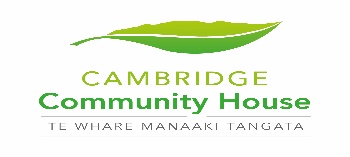 Date: …………………………………………                Have you accessed any of our service before?  Yes/No			          Are you a current client of Cambridge Community House?         Yes/NoCLIENT DETAILSTitle: …………...	Name: …………………………………………………. Preferred name: ……………………………Date of Birth: …………………………….  Age: ……….  Gender:(please name) ……………………………….Address:  ………………………….………….…………………………………………………………………………………Can we send mail to this address?    Yes/No        Telephone: ………………….................................                   Mobile: ……………………………………….Can we leave a message on this number?         Yes/No 	    Can we text you on this number?	         Yes/NoEmail: …………………………………………………………………. (optional)Please indicate by circling your residency status:NZ Citizen		NZ Resident	   	Other (if other please explain) ………………………………….Which Ethnic group or Nationality do you most closely identify with? Tick as many as applicable:Māori	        	 	   q	Iwi: …………………………………….…………………………………………….NZ Pakeha/European	   q	Pacific			    (Please specify) .................................................................Asian 			   q (Please specify) …………...………………………….…………………European		   q (Please specify) ………...………………………….…………………Other Ethnicity    	   q (Please Specify) ……….………………………….………………….Is there an alternative person we can contact on your behalf or in case of an emergency? Yes/NoName: ……………………….………….  Relationship: …………………………… Phone no: …………………….State name and title of the person completing this form if being done on someone else’s behalf…………………If you are completing this form for someone else on their behalf, have they consented to this referral:  Yes/NoPARTNER (optional)Title: …………...	Name: ……………………………………………. Preferred name: …………………………….Date of Birth: …………………. or Age: ……………How did you hear about our service? …………………………………………………………………………………..(e.g. Doctor, Friend, Family, Self, other service/agency) Do you have any specific support needs? E.g., hearing, visual, mobility, literacy, other?                 Yes/NoIf yes, please explain.………… ……………………………………………………………………………………………….Do you hold a current Community Services Card?  Yes/No    Card No….…………………………………Are you currently enrolled with another agency or service?                                                                 Yes/No: …………………………….…………………….……………………………………………………………………………….(E.g., CADS, Mental Health, ICAMHs, Financial Mentor, Oranga Tamariki, Probation, Diversion, Employment support ie. Workwise